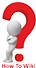 Sample weekly activity report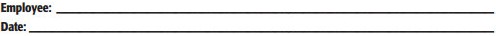 Priorities:!. 2.3.4.5.6.Accomplishments:!. 2.3.4.5.6.Issues:!. 2.